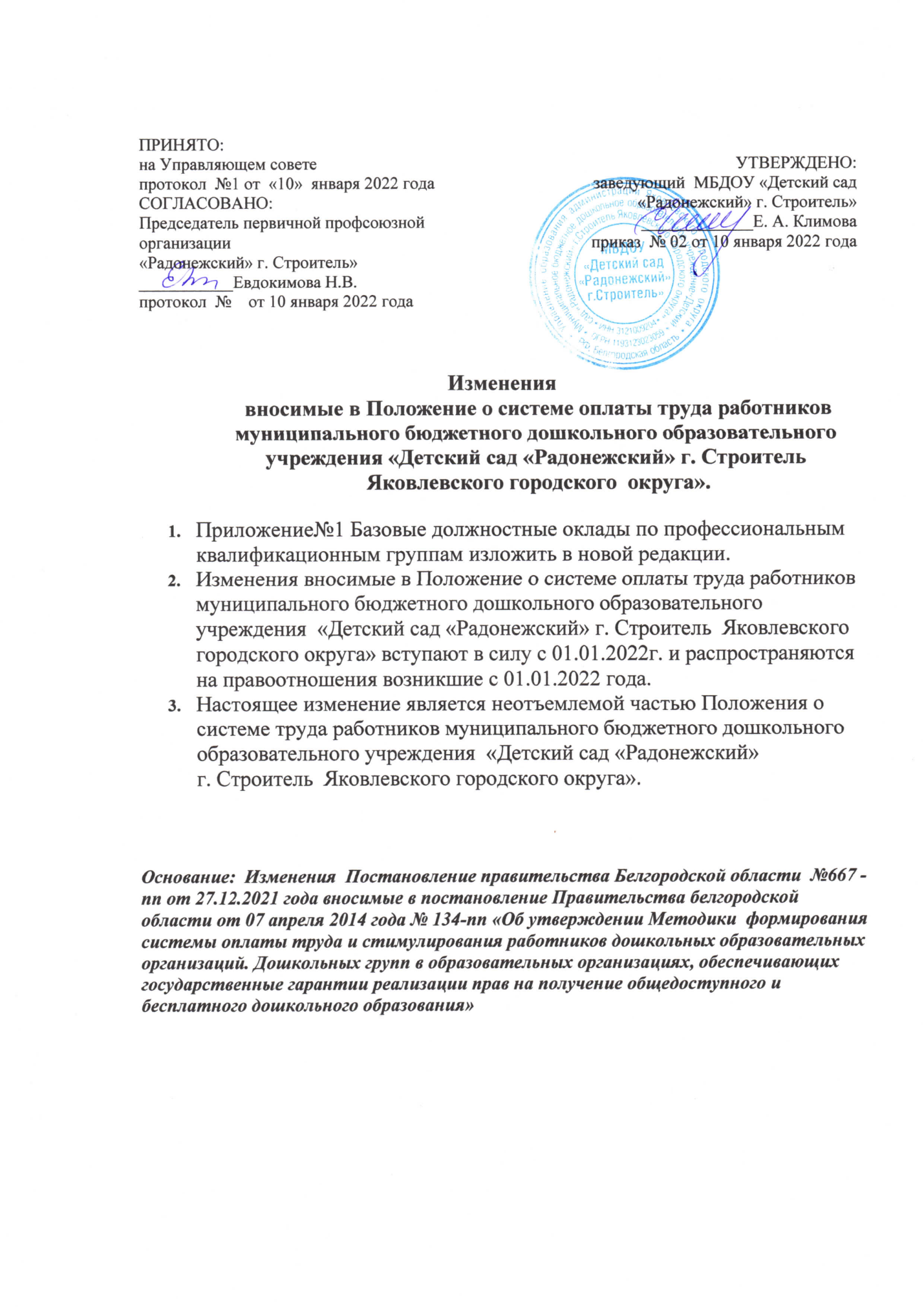 Изменения вносимые в Положение о системе оплаты труда работников муниципального бюджетного дошкольного образовательного учреждения «Детский сад «Радонежский» г. Строитель Яковлевского городского  округа».Приложение№1 Базовые должностные оклады по профессиональным квалификационным группам изложить в новой редакции.Изменения вносимые в Положение о системе оплаты труда работников муниципального бюджетного дошкольного образовательного учреждения  «Детский сад «Радонежский» г. Строитель  Яковлевского городского округа» вступают в силу с 01.01.2022г. и распространяются на правоотношения возникшие с 01.01.2022 года.Настоящее изменение является неотъемлемой частью Положения о системе труда работников муниципального бюджетного дошкольного образовательного учреждения  «Детский сад «Радонежский» г. Строитель  Яковлевского городского округа».Основание:  Изменения  Постановление правительства Белгородской области  №667 -пп от 27.12.2021 года вносимые в постановление Правительства белгородской области от 07 апреля 2014 года № 134-пп «Об утверждении Методики  формирования  системы оплаты труда и стимулирования работников дошкольных образовательных организаций. Дошкольных групп в образовательных организациях, обеспечивающих государственные гарантии реализации прав на получение общедоступного и бесплатного дошкольного образования»Приложение 1Положение о системе оплаты труда Работников 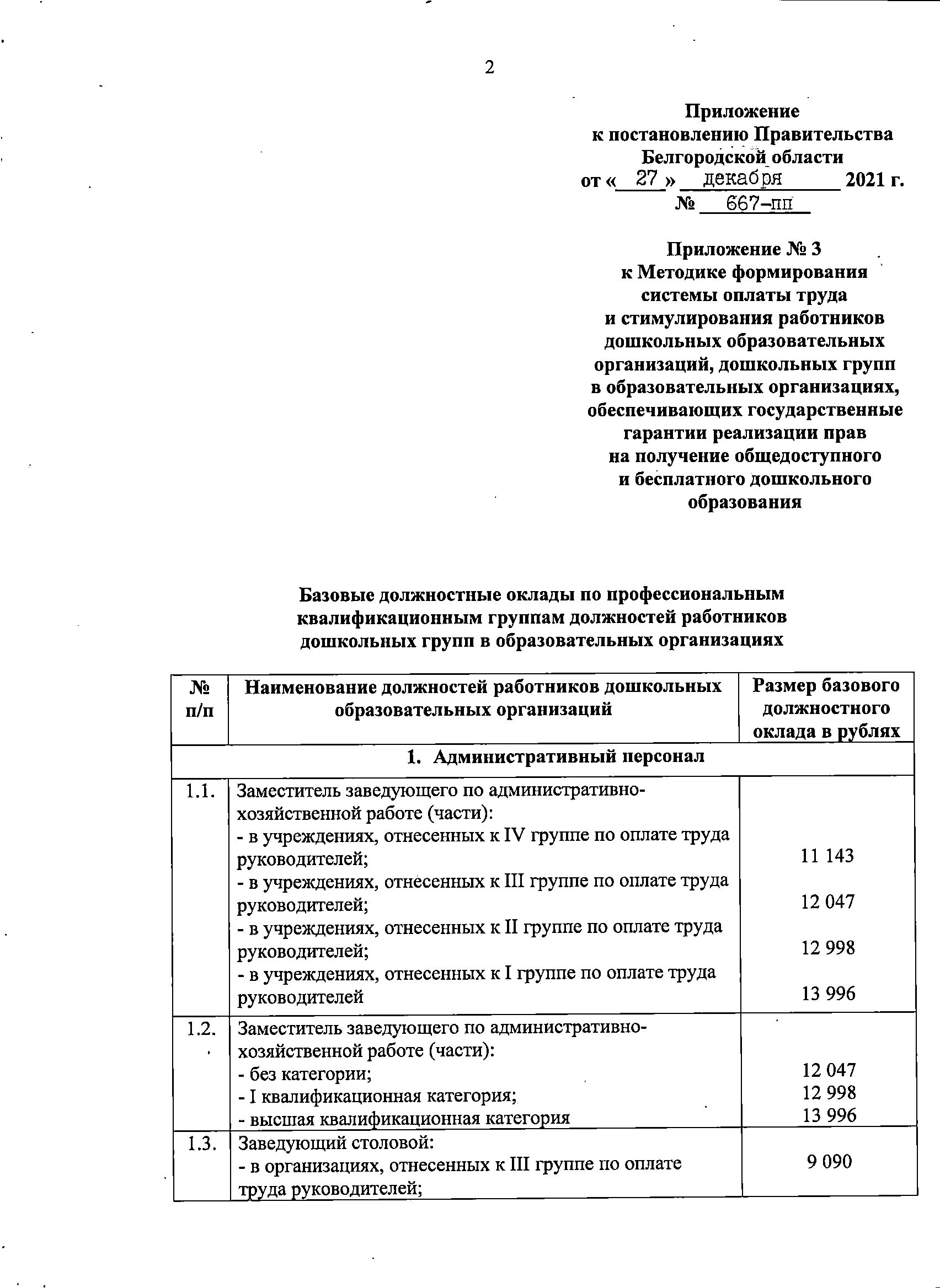 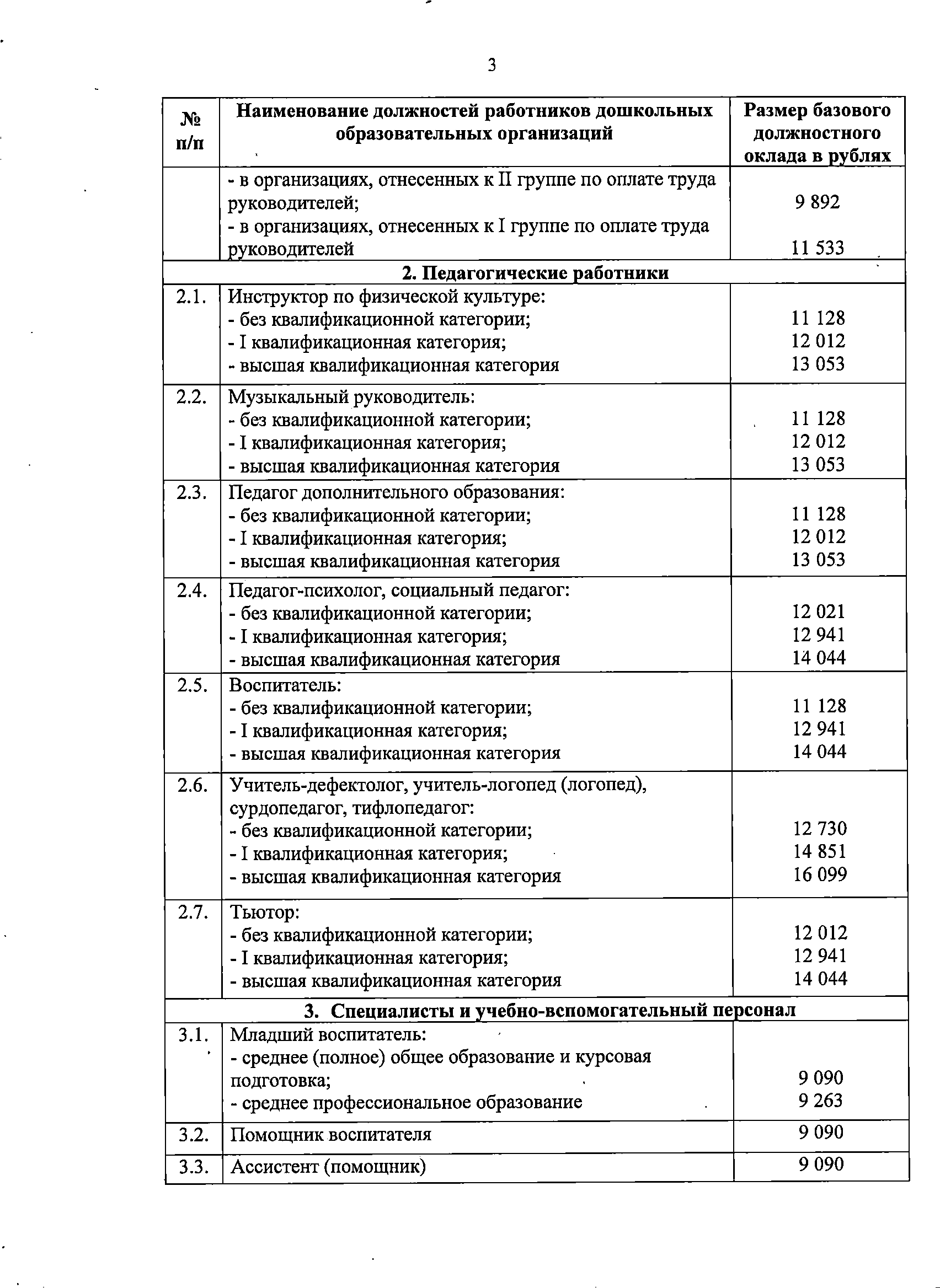 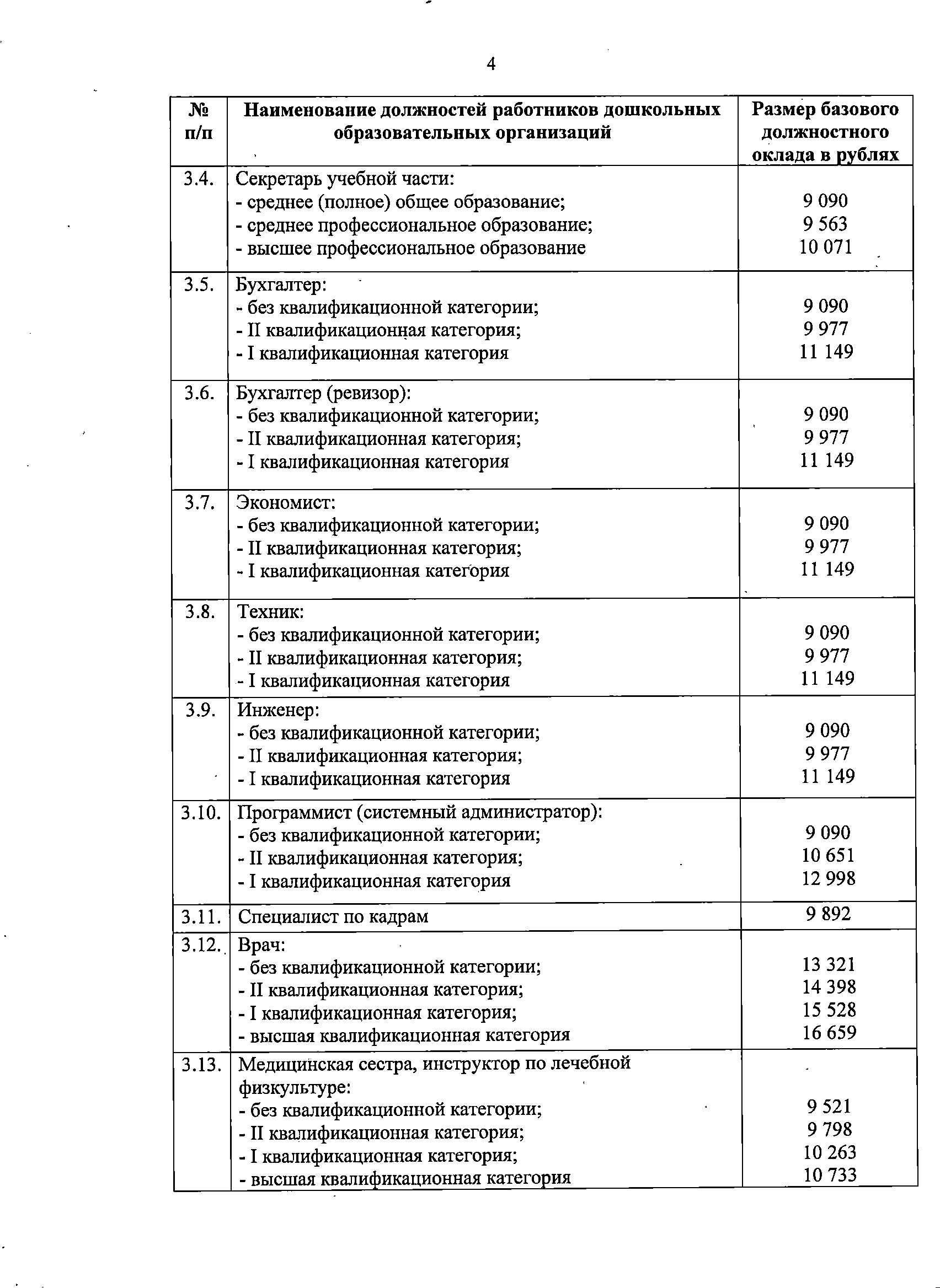 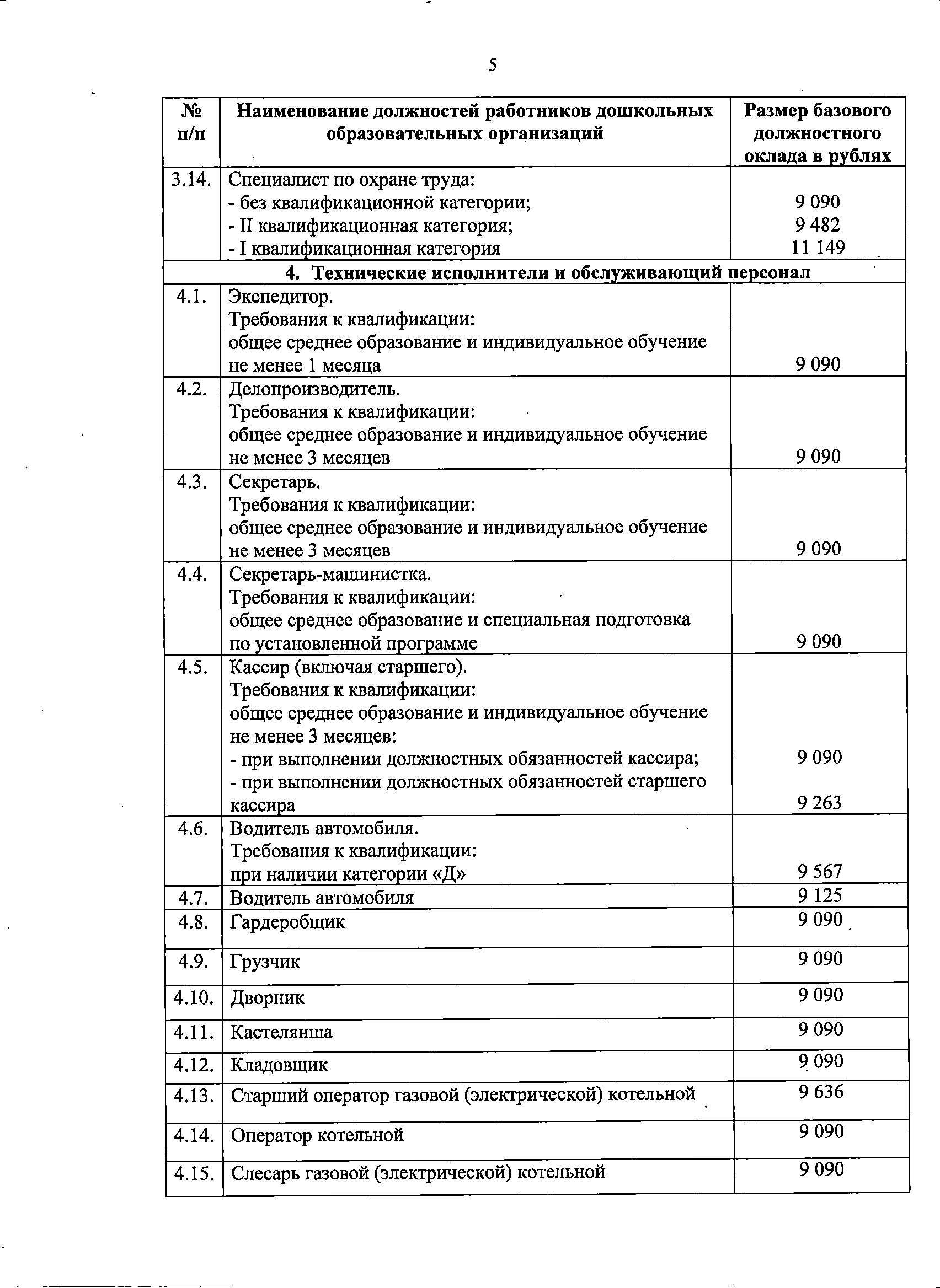 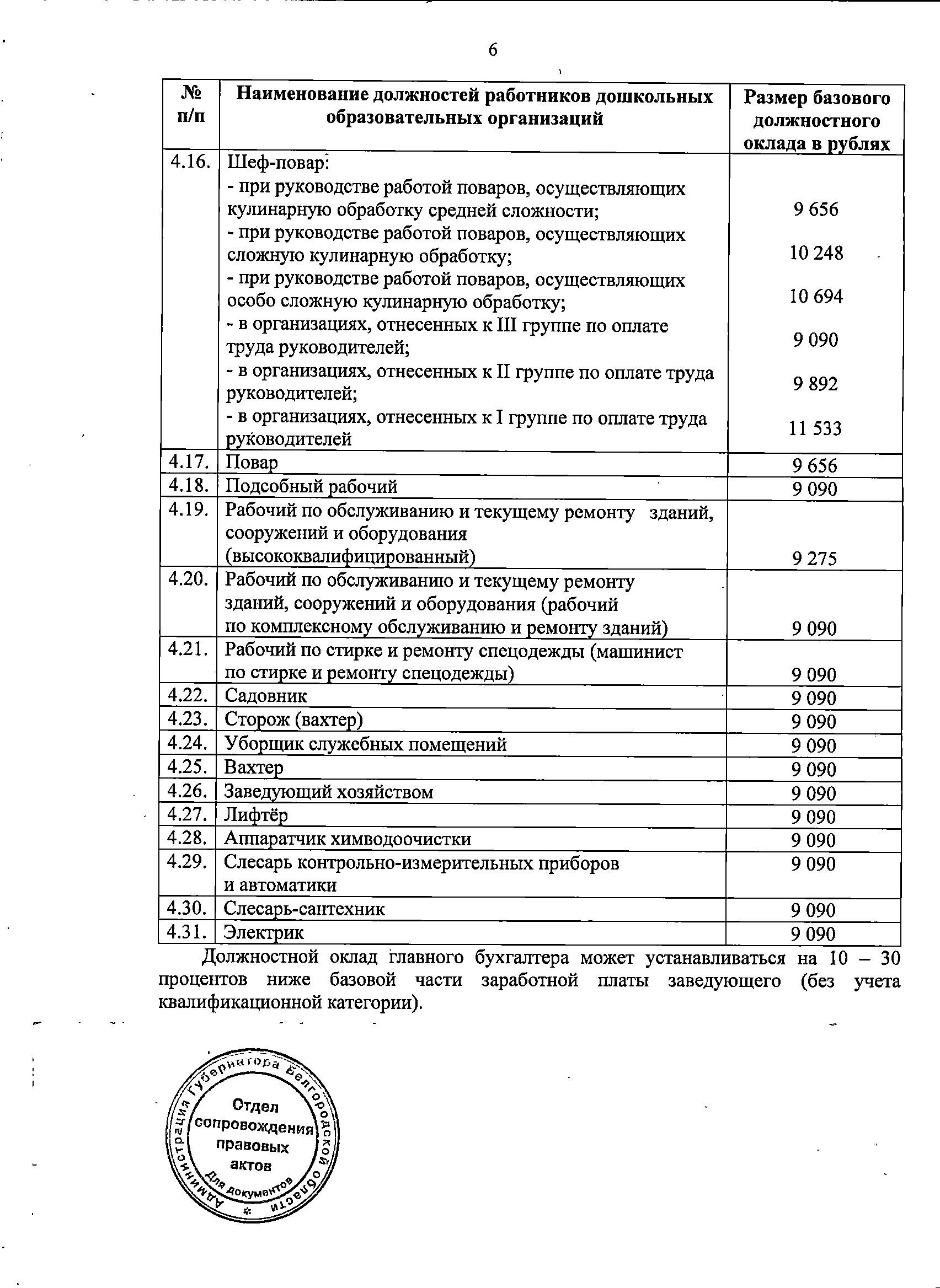 ПРИНЯТО:на Управляющем совете протокол  №1 от  «10»  января 2022 года СОГЛАСОВАНО:Председатель первичной профсоюзной организации«Радонежский» г. Строитель»___________Евдокимова Н.В.протокол  №    от 10 января 2022 года УТВЕРЖДЕНО:заведующий  МБДОУ «Детский сад «Радонежский» г. Строитель»                                                                                                                                                                                                                                                _____________Е. А. Климова приказ  № 02 от 10 января 2022 года  